Tuzla, 11.06.2024. godineREZULTATI IZ PREDMETA O S N O V I  O R G A N I Z A C I J E Iz predispitnih obevezaUvid u radove: srijeda, 19.06.2024. godine u 16:30 sati u kancelariji 26b. Studenti koji žele doći na uvid u rad, obavezni su se prethodno javiti predmetnoj profesorici putem e-maila.Napomena: Studenti mogu u narednom periodu dostaviti predispitne obaveze (zadatke i seminarski rad).Predmetni nastavnik:Dr.sci. Selma Smajlović, docentBroj indeksaPrezimeImeUkupno predispitne obavezeDrugi paracijalni ispit (test II)Prvi parcijalni ispit (test I)Studije slucaja-zadaciStudije slucaja-zadaciSeminarski radSeminarski radBroj indeksaPrezimeImeUkupno predispitne obavezeDrugi paracijalni ispit (test II)Prvi parcijalni ispit (test I)Z1Z2RadpptBroj indeksaPrezimeIme60,015,015,05,05,015,05,0PE-5/23BAJIĆAZRA0,0PE-6/23BIŠEVACALISA3,03,0PE-12/23ĆUDIĆALDIN29,014,010,05,0PE-9/23DŽANIĆEMINA33,012,03,013,05,0PE-7/23DŽIHIĆMELIHA18,013,05,0PE-11/23FAZLIĆMERIMA0,0PE-3/23IVIĆGORANA50,011,09,05,05,015,05,0PE-8/23MARKOVIĆMARIO59,014,015,05,05,015,05,0PE-4/23MEŠANOVIĆNEZIRA13,06,03,04,0PE-1/23MODRIĆDŽENITA50,510,011,54,05,015,05,0PE-10/23NURKIĆHASAN54,09,015,05,05,015,05,0PE-2/23TOKIĆELMA50,08,012,05,05,015,05,0PE-13/23ŽIVČIĆAMER33,511,512,05,05,0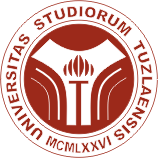 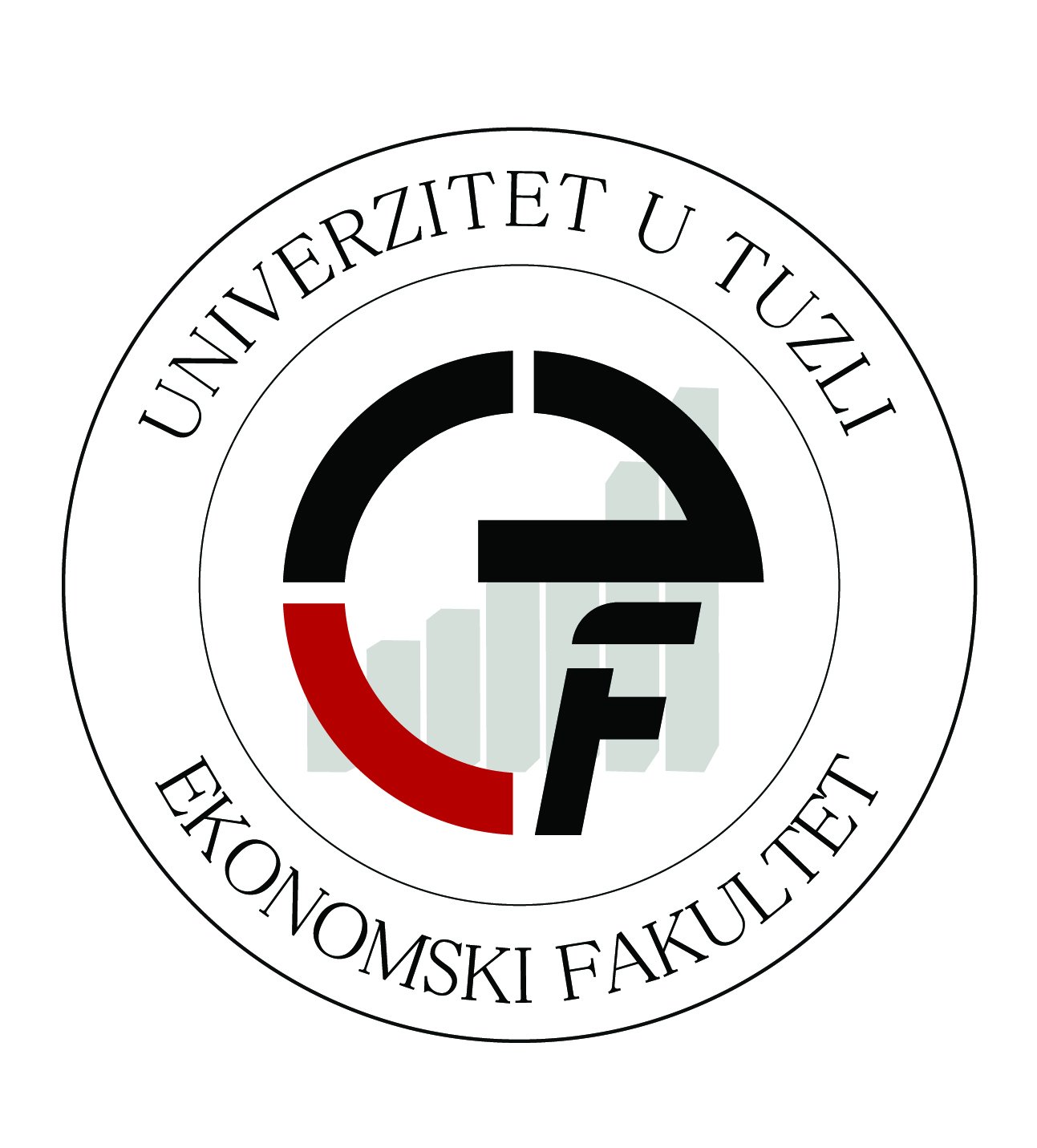 